Life/Work PlanningGoals for achievementSet goals and plan action:List your top five interests.	List your top five skills.
(see 1.A.1 and 1.A.8)	(see 1.A.1 and 2.F.1) _____________________	__________________________________________	_____________________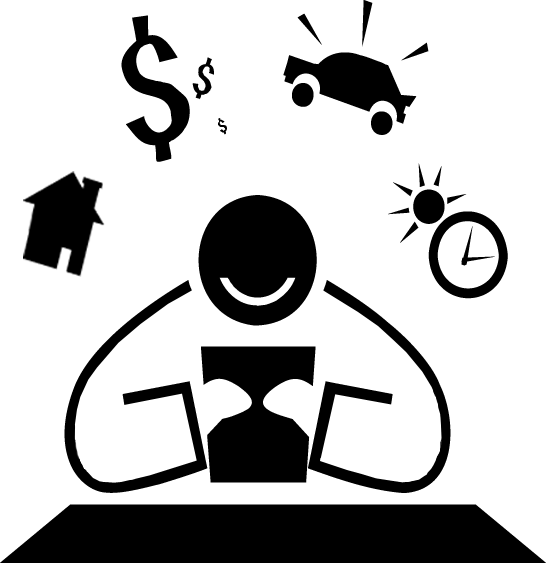 _____________________	__________________________________________	__________________________________________	_____________________List five of your personality	List your top work values.
traits. (see 1.A.1)	(see 1.A.1, 2.E.1, and 2.G.6)_____________________	__________________________________________	__________________________________________	__________________________________________	__________________________________________	_____________________PlanningList your personal strengths recognized by	List your ideal working conditions. yourself and others. 	(see 2.D.6 and 2.G.1)(see 1.A.1, 1.A.2, 1.A.7, and 1.B.4)	________________________________________________________________	________________________________________________________________	________________________________________________________________	________________________________________________________________	________________________________________________________________	_________________________________List your strongest learning styles. (see 3.H.1)_________________________________________________________________________________________________________________________________________________________________________________________________________________________________________________________________________________________________________________________________________________________________________________________________“Find something you love to do and you will never work a day in your life.”Choose three long-term occupational goals and list the following information for each occupation. (see 3.I.2 and 3.I.3)List short-term occupational goals related to school (e.g., course selection for Grade 11, academic performance, participation in extracurricular activities related to future goals, attendance). (see 3.J.4) ____________________________________________________________________________
____________________________________________________________________________
____________________________________________________________________________
____________________________________________________________________________
List short-term occupational goals related to activities outside school (e.g., find volunteer work or part-time work in related occupations, save money for post-secondary education, interview a person in an occupation of interest). (see 3.J.4)    ____________________________________________________________________________
____________________________________________________________________________
____________________________________________________________________________
____________________________________________________________________________Four-Year Education Plan (see 3.J.4)This plan should be reviewed regularly and revised as needed. Teachers instructing this course should share the student’s Annual Education Plan with parent/guardians and request parent/guardian signatures and comments. The school should save a copy of this document for the student’s file and the student should retain the original in his/her portfolio.Student’s Signature    	 				Date___________________________________   		____________________Parent/Guardian Signature   	 				Date___________________________________   		____________________NameYear of GraduationAddressSchoolPhone NumberParent/GuardianDateGrade LevelOccupationTraining and education routesProgram/training locationEntrance requirements (prerequisites, etc.)Tuition fees/training costs per yearReflect as to how interests, work values, skills, personality traits, individual strengths, and working conditions influence your life/work goals.Grade 9 CoursesGrade 10 CoursesGrade 11 CoursesGrade 12 CoursesCompletedCompulsoryCompulsoryCompulsoryCompletedOptionalOptionalOptional